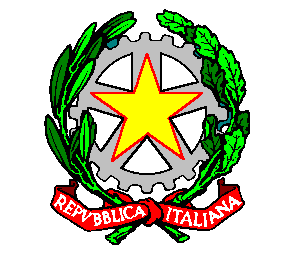 CORTE  DI  APPELLO  DI  CATANIA-----------------------------------------Sezione TerzaUdienza del 04 aprile 2024Procedimenti con trattazione oraleProcedimenti con trattazione cartolareNUMERO D’ORDINENUMERO REG. GEN.ORARIO16002/2309.3025445/2309.303549/2209.304832/1910.005645/2310.0064475/2310.0073936/2310.3081/2410.309641/2310.30101242/1911.0011568/2314.30NUMERO D’ORDINENUMERO REG. GEN.1875/192962/1931709/2241939/195828/196103/247883/198779/1991044/19